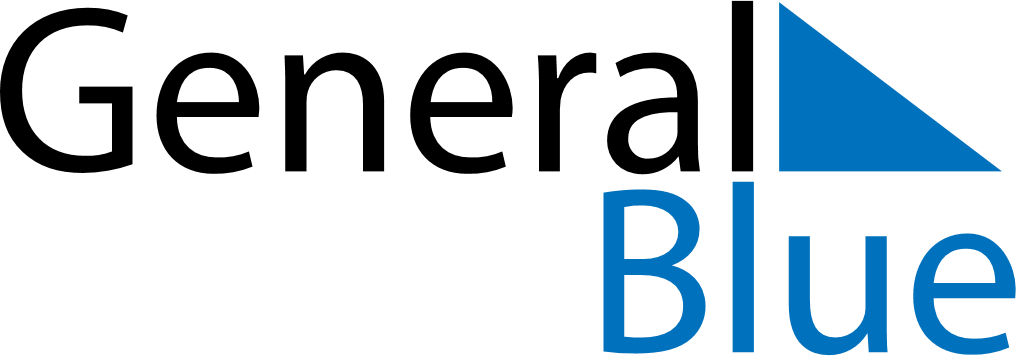 July 2027July 2027July 2027July 2027CanadaCanadaCanadaSundayMondayTuesdayWednesdayThursdayFridayFridaySaturday1223Canada Day456789910111213141516161718192021222323242526272829303031